TRIBUNALE DI SONDRIO                                                              UDIENZE GUP Ud. 13.10.22            DOTT. GIORGIN.RG.GUP      ORARIOSi comunichi.                                                                             IL GIUDICE                                                                 F.to (dott. Fabio Giorgi)790/2109,30ART. 186 CDS – PATT.193/2111,45ART 629 CP RINVIO DAL 21.4.221562/2111,40ART 612 CP – rinvio dal 28.4.221477/2110,00ART 582 585 CP666/2110,15ART 609 BIS CP1399/2110,30ART 635 CP + A175/2211,30ART 572 CP rinvio dal 26.5.22227/2210,45ART 75 DLG 159/111172/2111,00ART 337 339 CP44/2211,10ART 73 DPR 309/90 rinvio dal 9.6.22652/2111,20ART 337 CP + A – RINVIO DAL 9.6.22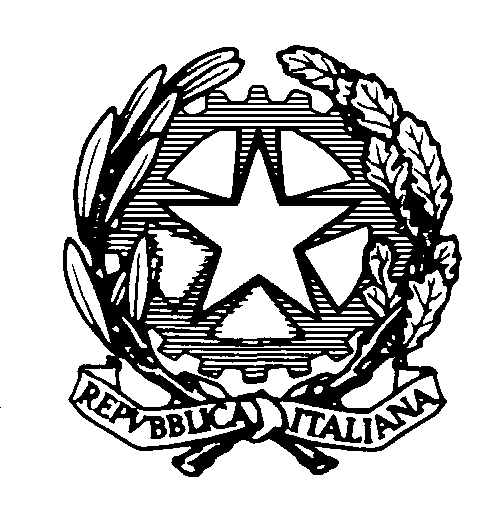 